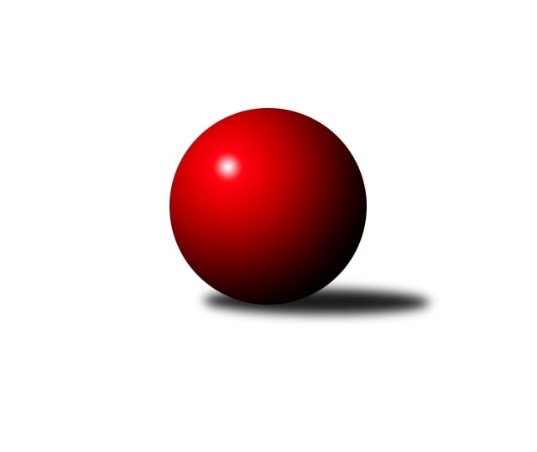 Č.20Ročník 2018/2019	16.3.2019Nejlepšího výkonu v tomto kole: 3172 dosáhlo družstvo: TJ Sokol Chýnov2. KLZ A 2018/2019Výsledky 20. kolaSouhrnný přehled výsledků:Kuželky Jiskra Hazlov 	- TJ Lokomotiva Ústí n. L. 	6:2	3145:3097	13.0:11.0	16.3.TJ Bižuterie Jablonec nad Nisou	- SK Žižkov Praha	2:6	3019:3065	12.5:11.5	16.3.KK Jiří Poděbrady	- TJ Spartak Pelhřimov	3:5	3111:3142	11.5:12.5	16.3.TJ Neratovice	- TJ Sparta Kutná Hora	6:2	3019:3012	11.5:12.5	16.3.KK PSJ Jihlava	- TJ Sokol Chýnov	4:4	3165:3172	11.5:12.5	16.3.Tabulka družstev:	1.	KK PSJ Jihlava	18	14	1	3	95.5 : 48.5 	258.5 : 173.5 	 3172	29	2.	SKK Primátor Náchod B	17	13	1	3	95.0 : 41.0 	234.5 : 173.5 	 3129	27*	3.	TJ Spartak Pelhřimov	18	12	1	5	88.0 : 56.0 	227.5 : 204.5 	 3114	25	4.	SK Žižkov Praha	19	11	1	7	91.0 : 61.0 	248.5 : 207.5 	 3135	23	5.	Kuželky Jiskra Hazlov	17	8	2	7	67.0 : 69.0 	204.5 : 203.5 	 3082	18	6.	TJ Lokomotiva Ústí n. L.	18	8	0	10	69.5 : 74.5 	223.0 : 209.0 	 3130	16	7.	TJ Sparta Kutná Hora	18	7	1	10	60.0 : 84.0 	201.5 : 230.5 	 3031	15	8.	KK Jiří Poděbrady	18	6	1	11	63.0 : 81.0 	205.5 : 226.5 	 3059	13	9.	TJ Bižuterie Jablonec nad Nisou	18	6	0	12	57.0 : 87.0 	190.0 : 242.0 	 3054	12	10.	TJ Sokol Chýnov	18	5	1	12	57.0 : 87.0 	198.0 : 234.0 	 3107	11	11.	TJ Neratovice	19	4	1	14	49.0 : 103.0 	184.5 : 271.5 	 3020	9  * Družstvu SKK Primátor Náchod B budou v konečné tabulce odečteny 2 body
Podrobné výsledky kola:	 Kuželky Jiskra Hazlov 	3145	6:2	3097	TJ Lokomotiva Ústí n. L. 	Lucie Tauerová	135 	 127 	 135 	151	548 	 4:0 	 472 	 129	102 	 123	118	Jitka Sottnerová	Marta Kořanová	128 	 116 	 141 	120	505 	 1:3 	 546 	 138	140 	 127	141	Barbora Vašáková	Eva Kotalová	123 	 130 	 130 	132	515 	 3:1 	 467 	 124	129 	 109	105	Anežka Motejlová	Klára Jarinová	108 	 124 	 139 	155	526 	 2:2 	 511 	 118	109 	 125	159	Marcela Bořutová	Karoline Utikalová	115 	 117 	 139 	128	499 	 1:3 	 553 	 146	137 	 135	135	Tereza Odstrčilová	Linda Lidman	132 	 133 	 153 	134	552 	 2:2 	 548 	 123	146 	 155	124	Šárka Vohnoutovározhodčí: Norbert SchneiderNejlepší výkon utkání: 553 - Tereza Odstrčilová	 TJ Bižuterie Jablonec nad Nisou	3019	2:6	3065	SK Žižkov Praha	Lenka Stejskalová	140 	 136 	 115 	108	499 	 2:2 	 524 	 134	120 	 130	140	Lucie Řehánková	Iveta Seifertová st.	127 	 131 	 109 	147	514 	 1.5:2.5 	 524 	 127	139 	 134	124	Blanka Mizerová	Jitka Šklíbová	118 	 132 	 116 	125	491 	 3:1 	 467 	 101	116 	 113	137	Irini Sedláčková *1	Zdeňka Kvapilová	126 	 116 	 104 	109	455 	 0:4 	 501 	 127	130 	 125	119	Hedvika Mizerová	Jana Florianová	136 	 126 	 141 	150	553 	 4:0 	 496 	 128	101 	 133	134	Blanka Mašková	Jana Gembecová	118 	 115 	 138 	136	507 	 2:2 	 553 	 132	165 	 122	134	Lenka Boštickározhodčí: Jiří Tůmastřídání: *1 od 61. hodu Kateřina KatzováNejlepšího výkonu v tomto utkání: 553 kuželek dosáhli: Jana Florianová, Lenka Boštická	 KK Jiří Poděbrady	3111	3:5	3142	TJ Spartak Pelhřimov	Jitka Vacková	124 	 137 	 149 	138	548 	 3:1 	 544 	 140	136 	 134	134	Štěpánka Vytisková	Lenka Honzíková	134 	 110 	 109 	148	501 	 1:3 	 531 	 142	125 	 133	131	Josefína Vytisková	Vlasta Kohoutová *1	118 	 119 	 123 	134	494 	 0.5:3.5 	 560 	 145	157 	 124	134	Gabriela Knězů	Zuzana Holcmanová	127 	 125 	 130 	147	529 	 4:0 	 472 	 110	120 	 125	117	Kateřina Carvová	Magdaléna Moravcová	123 	 132 	 118 	117	490 	 0:4 	 536 	 125	135 	 133	143	Aneta Kusiová	Zdeňka Dejdová	135 	 136 	 127 	151	549 	 3:1 	 499 	 121	133 	 128	117	Jana Pliešovskározhodčí: Jiří Miláčekstřídání: *1 od 61. hodu Lada TicháNejlepší výkon utkání: 560 - Gabriela Knězů	 TJ Neratovice	3019	6:2	3012	TJ Sparta Kutná Hora	Jana Samoláková	145 	 126 	 122 	125	518 	 3:1 	 480 	 112	115 	 103	150	Jana Abrahámová	Karolína Kovaříková	112 	 142 	 136 	126	516 	 3:1 	 468 	 114	116 	 122	116	Zdeňka Vokolková	Tereza Nováková	116 	 118 	 111 	141	486 	 1:3 	 527 	 118	150 	 123	136	Ivana Kopecká	Alžběta Doškářová	114 	 132 	 123 	128	497 	 2:2 	 481 	 117	125 	 127	112	Hana Barborová	Hana Mlejnková	141 	 128 	 131 	124	524 	 2.5:1.5 	 504 	 123	118 	 139	124	Jitka Bulíčková	Anna Doškářová	122 	 112 	 127 	117	478 	 0:4 	 552 	 125	154 	 145	128	Eva Renkovározhodčí: Tajč VladislavNejlepší výkon utkání: 552 - Eva Renková	 KK PSJ Jihlava	3165	4:4	3172	TJ Sokol Chýnov	Šárka Vacková	120 	 143 	 118 	130	511 	 0:4 	 549 	 127	154 	 131	137	Zuzana Mihálová	Šárka Dvořáková	123 	 133 	 141 	133	530 	 2:2 	 506 	 129	121 	 122	134	Věra Návarová	Simona Matulová *1	148 	 112 	 129 	133	522 	 3:1 	 508 	 135	132 	 124	117	Jana Takáčová	Karolína Derahová	141 	 140 	 133 	141	555 	 2.5:1.5 	 546 	 138	140 	 124	144	Alena Kovandová	Martina Melchertová	130 	 117 	 139 	123	509 	 1:3 	 542 	 139	139 	 130	134	Dita Kotorová	Jana Braunová	129 	 150 	 122 	137	538 	 3:1 	 521 	 119	142 	 118	142	Miroslava Cízlerovározhodčí: Partl Jiřístřídání: *1 od 61. hodu Eva RosendorfskáNejlepší výkon utkání: 555 - Karolína DerahováPořadí jednotlivců:	jméno hráče	družstvo	celkem	plné	dorážka	chyby	poměr kuž.	Maximum	1.	Jana Braunová 	KK PSJ Jihlava	573.15	372.8	200.4	1.6	9/9	(612)	2.	Štěpánka Vytisková 	TJ Spartak Pelhřimov	550.32	366.3	184.0	2.3	9/10	(582)	3.	Lenka Boštická 	SK Žižkov Praha	548.50	369.1	179.4	4.0	10/11	(579)	4.	Jana Florianová 	TJ Bižuterie Jablonec nad Nisou	544.69	362.2	182.5	3.4	10/10	(597)	5.	Linda Lidman 	Kuželky Jiskra Hazlov 	541.44	365.6	175.9	4.2	8/9	(583)	6.	Lucie Holubová 	TJ Neratovice	541.21	360.6	180.6	3.8	7/10	(580)	7.	Tereza Odstrčilová 	TJ Lokomotiva Ústí n. L. 	540.29	360.5	179.8	4.2	10/10	(592)	8.	Eliška Boučková 	SKK Primátor Náchod B	537.64	367.0	170.6	4.7	7/10	(572)	9.	Petra Dočkalová 	KK PSJ Jihlava	537.36	362.0	175.4	3.7	7/9	(567)	10.	Zuzana Mihálová 	TJ Sokol Chýnov	537.10	363.7	173.4	6.7	9/10	(565)	11.	Aneta Kusiová 	TJ Spartak Pelhřimov	534.74	360.0	174.7	5.1	10/10	(584)	12.	Barbora Vašáková 	TJ Lokomotiva Ústí n. L. 	534.66	360.9	173.8	6.0	10/10	(571)	13.	Lucie Tauerová 	Kuželky Jiskra Hazlov 	533.28	365.3	168.0	3.9	9/9	(603)	14.	Blanka Mašková 	SK Žižkov Praha	532.67	362.9	169.8	6.4	11/11	(566)	15.	Denisa Nálevková 	SKK Primátor Náchod B	532.25	361.1	171.1	4.8	9/10	(566)	16.	Dita Kotorová 	TJ Sokol Chýnov	532.24	359.3	172.9	4.7	9/10	(545)	17.	Denisa Kovačovičová 	SKK Primátor Náchod B	532.08	359.7	172.4	5.0	8/10	(555)	18.	Jitka Bulíčková 	TJ Sparta Kutná Hora	528.76	351.8	177.0	4.3	8/10	(578)	19.	Karolína Derahová 	KK PSJ Jihlava	528.55	361.6	167.0	5.6	8/9	(571)	20.	Alena Kovandová 	TJ Sokol Chýnov	527.17	354.8	172.3	4.6	10/10	(564)	21.	Zdeňka Dejdová 	KK Jiří Poděbrady	527.16	359.1	168.1	5.2	10/10	(601)	22.	Helena Mervartová 	SKK Primátor Náchod B	527.11	359.5	167.6	5.7	9/10	(564)	23.	Gabriela Knězů 	TJ Spartak Pelhřimov	525.09	358.5	166.6	6.2	10/10	(560)	24.	Kateřina Katzová 	SK Žižkov Praha	524.74	356.7	168.1	7.1	8/11	(561)	25.	Eva Renková 	TJ Sparta Kutná Hora	524.24	361.7	162.5	6.7	10/10	(588)	26.	Adéla Víšová 	SKK Primátor Náchod B	523.27	348.5	174.8	6.4	8/10	(576)	27.	Lucie Řehánková 	SK Žižkov Praha	522.76	355.5	167.3	5.7	11/11	(552)	28.	Josefína Vytisková 	TJ Spartak Pelhřimov	521.73	347.9	173.8	4.8	9/10	(569)	29.	Jana Balzerová 	TJ Lokomotiva Ústí n. L. 	521.24	361.1	160.1	5.8	7/10	(560)	30.	Lenka Honzíková 	KK Jiří Poděbrady	520.02	352.1	167.9	6.3	7/10	(561)	31.	Marta Kořanová 	Kuželky Jiskra Hazlov 	519.55	354.1	165.4	7.5	8/9	(552)	32.	Michaela Moravcová 	KK Jiří Poděbrady	519.13	358.0	161.1	7.7	8/10	(565)	33.	Jana Takáčová 	TJ Sokol Chýnov	517.72	353.0	164.7	5.1	10/10	(551)	34.	Martina Melchertová 	KK PSJ Jihlava	517.39	355.2	162.1	7.3	9/9	(567)	35.	Karoline Utikalová 	Kuželky Jiskra Hazlov 	517.05	348.8	168.2	6.4	9/9	(567)	36.	Šárka Vacková 	KK PSJ Jihlava	515.76	352.1	163.6	8.3	6/9	(555)	37.	Šárka Vohnoutová 	TJ Lokomotiva Ústí n. L. 	515.70	342.8	172.9	5.7	9/10	(593)	38.	Ivana Kopecká 	TJ Sparta Kutná Hora	513.33	350.3	163.0	6.5	7/10	(544)	39.	Zuzana Holcmanová 	KK Jiří Poděbrady	512.38	352.0	160.4	7.6	10/10	(566)	40.	Jitka Šklíbová 	TJ Bižuterie Jablonec nad Nisou	511.34	354.9	156.5	7.2	10/10	(538)	41.	Lenka Stejskalová 	TJ Bižuterie Jablonec nad Nisou	509.46	352.5	157.0	9.6	10/10	(572)	42.	Karolína Kovaříková 	TJ Neratovice	509.37	343.9	165.5	7.1	9/10	(554)	43.	Magdaléna Moravcová 	KK Jiří Poděbrady	509.19	351.4	157.8	8.0	9/10	(536)	44.	Věra Návarová 	TJ Sokol Chýnov	508.81	355.8	153.0	9.1	10/10	(538)	45.	Irini Sedláčková 	SK Žižkov Praha	508.75	349.0	159.7	6.4	9/11	(562)	46.	Jana Gembecová 	TJ Bižuterie Jablonec nad Nisou	506.73	343.2	163.6	9.0	9/10	(543)	47.	Eva Dvorská 	TJ Neratovice	506.18	341.3	164.8	7.4	10/10	(534)	48.	Miroslava Cízlerová 	TJ Sokol Chýnov	505.07	355.0	150.1	9.0	10/10	(539)	49.	Kateřina Carvová 	TJ Spartak Pelhřimov	504.60	350.6	154.0	9.6	10/10	(589)	50.	Eva Rosendorfská 	KK PSJ Jihlava	503.55	345.1	158.5	6.7	7/9	(556)	51.	Jana Abrahámová 	TJ Sparta Kutná Hora	503.10	346.8	156.3	10.0	9/10	(558)	52.	Iveta Seifertová  st.	TJ Bižuterie Jablonec nad Nisou	499.34	343.3	156.1	8.6	10/10	(534)	53.	Klára Miláčková 	TJ Sparta Kutná Hora	498.17	354.6	143.6	10.9	7/10	(533)	54.	Anna Doškářová 	TJ Neratovice	498.06	339.7	158.4	10.0	7/10	(539)	55.	Eva Kotalová 	Kuželky Jiskra Hazlov 	492.58	350.0	142.6	10.4	8/9	(554)	56.	Hana Mlejnková 	TJ Neratovice	490.16	340.8	149.4	9.6	9/10	(528)	57.	Jana Pliešovská 	TJ Spartak Pelhřimov	483.63	343.8	139.8	12.7	7/10	(523)		Lucie Smrčková 	TJ Spartak Pelhřimov	577.00	374.0	203.0	3.0	1/10	(577)		Miroslava Matejková 	TJ Spartak Pelhřimov	559.00	402.0	157.0	4.0	1/10	(559)		Šárka Dvořáková 	KK PSJ Jihlava	554.05	370.1	184.0	6.8	4/9	(598)		Dana Adamů 	SKK Primátor Náchod B	545.67	361.7	184.0	4.7	3/10	(554)		Věra Slezáčková 	TJ Lokomotiva Ústí n. L. 	545.47	371.2	174.3	6.9	6/10	(577)		Kamila Dvořáková 	TJ Sparta Kutná Hora	545.34	354.9	190.4	2.7	5/10	(620)		Lucie Slavíková 	SKK Primátor Náchod B	542.10	361.1	181.0	4.3	6/10	(569)		Kateřina Majerová 	SKK Primátor Náchod B	539.63	364.8	174.9	3.6	4/10	(550)		Jana Komancová 	Kuželky Jiskra Hazlov 	534.00	360.0	174.0	4.0	2/9	(540)		Olga Syková 	TJ Bižuterie Jablonec nad Nisou	531.65	359.2	172.5	6.3	4/10	(543)		Lenka Chalupová 	TJ Lokomotiva Ústí n. L. 	521.83	352.0	169.8	4.0	3/10	(541)		Petra Štrosmajerová 	TJ Spartak Pelhřimov	521.17	356.3	164.8	4.1	4/10	(547)		Blanka Mizerová 	SK Žižkov Praha	520.00	357.1	162.9	4.4	6/11	(556)		Milena Mankovecká 	SKK Primátor Náchod B	519.72	354.3	165.4	6.5	5/10	(537)		Eva Jandíková 	TJ Lokomotiva Ústí n. L. 	513.70	355.2	158.5	7.6	5/10	(551)		Jitka Vacková 	KK Jiří Poděbrady	512.28	355.4	156.9	6.9	3/10	(548)		Tereza Nováková 	TJ Neratovice	511.17	346.7	164.5	6.0	2/10	(538)		Anna Sailerová 	SK Žižkov Praha	510.00	345.0	165.0	7.7	3/11	(528)		Lada Tichá 	KK Jiří Poděbrady	509.83	350.2	159.7	7.5	6/10	(540)		Jana Samoláková 	TJ Neratovice	508.87	352.8	156.1	9.0	6/10	(537)		Jaroslava Fukačová 	TJ Neratovice	507.92	343.0	164.9	8.7	5/10	(531)		Anežka Motejlová 	TJ Lokomotiva Ústí n. L. 	507.50	350.9	156.6	9.0	6/10	(532)		Hedvika Mizerová 	SK Žižkov Praha	506.69	350.9	155.8	8.4	7/11	(555)		Marcela Bořutová 	TJ Lokomotiva Ústí n. L. 	503.78	343.1	160.7	8.3	3/10	(526)		Marie Adamcová 	TJ Sparta Kutná Hora	501.00	351.9	149.1	10.4	3/10	(521)		Simona Matulová 	KK PSJ Jihlava	500.90	359.3	141.6	13.0	3/9	(526)		Michaela Dušková 	SKK Primátor Náchod B	498.00	333.5	164.5	7.0	2/10	(516)		Radana Krausová 	KK PSJ Jihlava	498.00	343.0	155.0	11.0	1/9	(498)		Klára Jarinová 	Kuželky Jiskra Hazlov 	494.31	346.1	148.3	9.5	5/9	(540)		Tereza Kovandová 	TJ Sokol Chýnov	492.50	334.5	158.0	8.5	1/10	(524)		Lenka Špačková 	SK Žižkov Praha	490.00	361.0	129.0	11.0	1/11	(490)		Michaela Weissová 	KK Jiří Poděbrady	489.40	338.2	151.2	9.4	5/10	(548)		Kateřina Gintarová 	SKK Primátor Náchod B	488.00	337.0	151.0	11.0	1/10	(488)		Hana Barborová 	TJ Sparta Kutná Hora	485.25	342.8	142.5	9.3	4/10	(527)		Andrea Trampuschová 	Kuželky Jiskra Hazlov 	482.80	337.0	145.8	10.4	5/9	(543)		Vlasta Kohoutová 	KK Jiří Poděbrady	476.22	333.7	142.6	12.6	3/10	(508)		Jitka Sottnerová 	TJ Lokomotiva Ústí n. L. 	472.00	344.0	128.0	18.0	1/10	(472)		Miroslava Utikalová 	Kuželky Jiskra Hazlov 	471.00	323.5	147.5	9.0	2/9	(480)		Alžběta Doškářová 	TJ Neratovice	470.67	337.0	133.7	15.0	6/10	(497)		Zdeňka Kvapilová 	TJ Bižuterie Jablonec nad Nisou	466.21	330.4	135.8	13.2	6/10	(481)		Zdeňka Vytisková 	TJ Spartak Pelhřimov	461.67	330.7	131.0	14.3	3/10	(497)		Lenka Klimčáková 	TJ Sparta Kutná Hora	456.00	325.0	131.0	11.0	1/10	(456)		Anna Zlámalová 	TJ Neratovice	448.00	335.0	113.0	17.0	1/10	(448)		Iveta Seifertová  ml.	TJ Bižuterie Jablonec nad Nisou	441.00	321.0	120.0	15.0	1/10	(441)		Zdeňka Vokolková 	TJ Sparta Kutná Hora	433.40	318.8	114.6	20.6	5/10	(468)		Ivana Vozdecká 	TJ Lokomotiva Ústí n. L. 	426.00	323.0	103.0	16.0	1/10	(426)		Hana Peroutková 	TJ Sokol Chýnov	417.33	305.7	111.7	20.5	3/10	(474)Sportovně technické informace:Starty náhradníků:registrační číslo	jméno a příjmení 	datum startu 	družstvo	číslo startu22010	Štěpánka Vytisková	16.03.2019	TJ Spartak Pelhřimov	7x22969	Marcela Bořutová	16.03.2019	TJ Lokomotiva Ústí n. L. 	5x24006	Tereza Nováková	16.03.2019	TJ Neratovice	3x23988	Jitka Sottnerová	16.03.2019	TJ Lokomotiva Ústí n. L. 	1x
Hráči dopsaní na soupisku:registrační číslo	jméno a příjmení 	datum startu 	družstvo	Program dalšího kola:21. kolo19.3.2019	út	17:00	KK Jiří Poděbrady - TJ Neratovice (předehrávka z 22. kola)				TJ Neratovice - -- volný los --	23.3.2019	so	10:00	TJ Lokomotiva Ústí n. L.  - KK PSJ Jihlava	23.3.2019	so	10:00	SK Žižkov Praha - SKK Primátor Náchod B	23.3.2019	so	13:00	TJ Sparta Kutná Hora - KK Jiří Poděbrady	23.3.2019	so	13:00	TJ Spartak Pelhřimov - Kuželky Jiskra Hazlov 	Nejlepší šestka kola - absolutněNejlepší šestka kola - absolutněNejlepší šestka kola - absolutněNejlepší šestka kola - absolutněNejlepší šestka kola - dle průměru kuželenNejlepší šestka kola - dle průměru kuželenNejlepší šestka kola - dle průměru kuželenNejlepší šestka kola - dle průměru kuželenNejlepší šestka kola - dle průměru kuželenPočetJménoNázev týmuVýkonPočetJménoNázev týmuPrůměr (%)Výkon2xGabriela KnězůPelhřimov A5606xLenka BoštickáŽižkov109.115533xKarolína DerahováJihlava5557xJana FlorianováJablonec109.115535xTereza OdstrčilováÚstí n/L.5533xEva RenkováTJ Sparta Kutná107.515526xJana FlorianováJablonec5532xGabriela KnězůPelhřimov A107.355606xLenka BoštickáŽižkov5534xTereza OdstrčilováÚstí n/L.105.985537xLinda LidmanHazlov 5525xLinda LidmanHazlov 105.79552